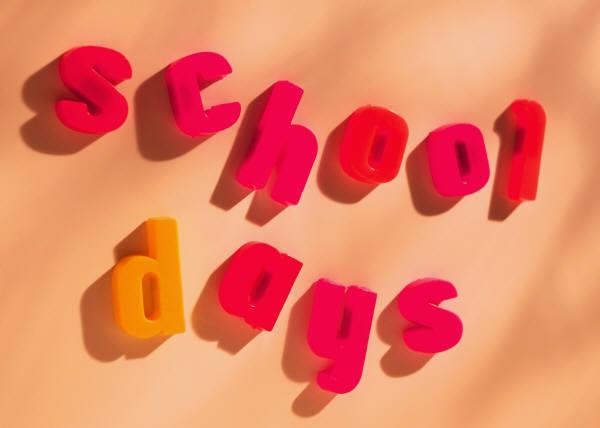 Port Graham School Supply List All students are required to have:  A backpack Indoor Gym shoes Upper Elementary grades (4-5) will need: A binder with dividers Middle School and High School students need: Colored pencils All students may optionally bring: Pencils (plain – no designs) Erasers Notebooks Folders – with pockets 